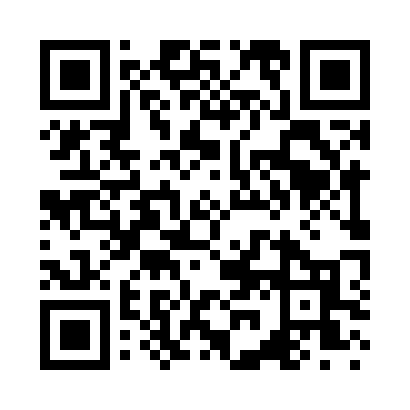 Prayer times for Pine Hill Park, Minnesota, USAMon 1 Jul 2024 - Wed 31 Jul 2024High Latitude Method: Angle Based RulePrayer Calculation Method: Islamic Society of North AmericaAsar Calculation Method: ShafiPrayer times provided by https://www.salahtimes.comDateDayFajrSunriseDhuhrAsrMaghribIsha1Mon3:385:361:255:359:1411:122Tue3:395:371:265:359:1411:123Wed3:405:381:265:369:1411:114Thu3:415:381:265:369:1311:105Fri3:425:391:265:369:1311:106Sat3:435:401:265:369:1211:097Sun3:455:411:265:369:1211:088Mon3:465:411:275:369:1211:079Tue3:475:421:275:359:1111:0610Wed3:485:431:275:359:1011:0511Thu3:505:441:275:359:1011:0312Fri3:515:451:275:359:0911:0213Sat3:535:461:275:359:0911:0114Sun3:545:461:275:359:0811:0015Mon3:565:471:275:359:0710:5816Tue3:575:481:285:359:0610:5717Wed3:595:491:285:349:0510:5618Thu4:005:501:285:349:0510:5419Fri4:025:511:285:349:0410:5320Sat4:045:521:285:349:0310:5121Sun4:055:531:285:339:0210:4922Mon4:075:541:285:339:0110:4823Tue4:095:561:285:339:0010:4624Wed4:105:571:285:338:5910:4425Thu4:125:581:285:328:5810:4326Fri4:145:591:285:328:5610:4127Sat4:166:001:285:318:5510:3928Sun4:176:011:285:318:5410:3729Mon4:196:021:285:318:5310:3630Tue4:216:031:285:308:5210:3431Wed4:236:051:285:308:5010:32